Järla IF Orientering och Skidor 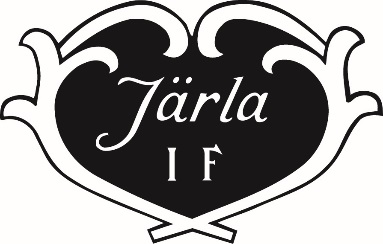 Utläggsunderlag
Datum:		     Namn:		     Fakturan gäller:	     Kommitté:		     Övrigt:		     Summa:		     Bank:		     Clearingnummer:	     Bankkontonummer: 	     Skanna in kvittot och maila både det samt denna blankett som pdf-dokument till kansli@jarla.com